NOMBRE:_____________________________________________________________FECHA: _________________MATERIALES: SUS SEMEJANZAS Y DIFERENCIAS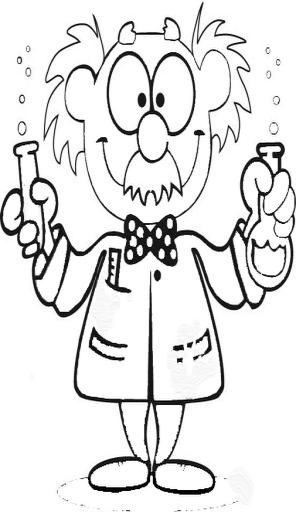 Compararemos de forma casera la masa y volumen de distintos objetos, ademas de caracterizar los materiales con los que están hechos. Primero que todo, necesitamos confeccionar nuestra balanza casera:Materiales: un gancho o percha de ropa, lana o pitilla, 2 vasos plásticos (iguales) con 3 agujeros. Indicaciones: cortar 6 trozos de lana o pitilla del mismo tamaño, y atarlas en cada uno de los agujeros de los vasos. Tomar los extremos libres de las pitillas y atarlos a la percha cuidando que el vaso quede estable y bien nivelado. Ambos vasos deben atarse a la misma altura para que queden iguales, como en las figuras a continuación. Tu balanza debe quedar así: 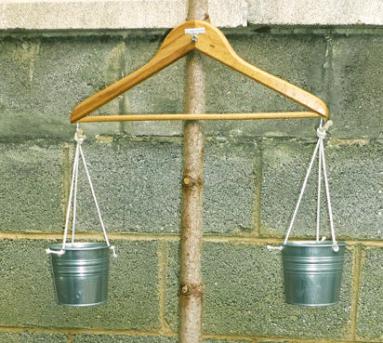 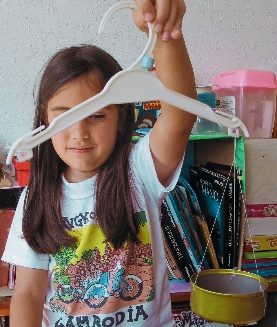 Ahora nos ponemos a trabajar:Haz una lista de 10 artículos que tengas en tu estuche escolar. Elige 4 artículos y en parejas (tendrás 2 parejas) mide su masa con la balanza, y clasifícalos de mayor a menor Clasifica de acuerdo a lo que observes, tus 10 artículos y ordénalos de mayor a menor volumen (tamaño o espacio que ocupan)Según tus 10 artículos seleccionados, completa los datos en la tabla: Según los datos de la tabla, ¿Cuáles objetos tienen más atributos semejantes o parecidos? Justifica tu respuesta. _____________________________________________________________________________________________________________________________________________________________________________________________ Según los datos de la tabla, ¿Cuáles objetos tienen más atributos diferentes? Justifica tu respuesta. _____________________________________________________________________________________________________________________________________________________________________________________________ ¿Qué hace que los objetos sean parecidos o diferentes? _____________________________________________________________________________________________________________________________________________________________________________________________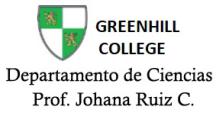 OBJETIVOS:Comprender que todo lo que existe es materia, y posee masa y volumen.Comparar los 3 principales estados de la materia que se encuentran en nuestro planeta.Objetivo especifico: Establecer semejanzas y diferencias entre los distintos materiales HABILIDADES:Plantear preguntas y formular predicciones, en forma guiada, sobre objetos y eventos del entorno.Planificar y llevar a cabo investigaciones guiadas experimentales y no experimentales.ParejasMayor masaMenor masaOBJETO FORMA COLOR TEXTURA DUREZA 